   ЗВІТ  КЕРІВНИКАПРО РОБОТУ  КОМУНАЛЬНОГО ПІДПРИЄМСТВА«КОМЕНЕРГОСЕРВІС» ДНІПРОВСЬКОЇ МІСЬКОЇ РАДИ ЗА  2019 РІК	Комунальне підприємство «Коменергосервіс» Дніпровської міської ради експлуатує ВП 8 од., ЦТП 3 од., ІТП 1 од. загальною потужністю 87,58 Гкал/годину, з яких 87,58 Гкал/годину на опалення, в яких встановлено 16 одиниць насосного обладнання, та 106,7762 км  теплових мереж (в однотрубному вимірі), в т.ч. 59,654 км магістральних теплових мереж діаметром від 1020 мм до 32 мм.  Підприємство транспортує теплову енергію для забезпечення потреб в опаленні житлового фонду 833,00 тис.м2, та бюджетні установи, площею 274,5 тис.м2, з них житлові будинки-161, в т.ч. місцевих рад–96; ОСМД, ЖБК – 54; відомчих– 6, 5 гуртожитків.           Виробником теплової енергії  є Придніпровська ТЕС м. Дніпро.За звітний період 2019 року підприємством були виконані наступні роботи:Виконано заміну теплових мереж протяжністю 455,45 пог. м згідно запланованим капітальним ремонтам. Виконано відновлення покрівлі 2598,17 м2, що становить 100% від запланованого.Виконано заміну вікон 230,49 м2, що становить 100% від запланованого.Виконано відновлення теплової ізоляції на мережах теплопостачання  загальною протяжністю 7591,90 пог. м, що становить 101% від запланованого.Проведені гідравлічні випробування теплових мереж протяжністю 106,8 км, що становить 100% від запланованого.Проведено прочищення теплообмінників  18 од., що становить 100% від запланованого.Проведена підготовка та ревізія основного обладнання 27 од., що становить 100% від запланованого.Проведено державну перевірку контрольно-вимірювальних приладів 294 од., що становить 98% від запланованого.Проведено ревізію запірної арматури теплових камер 1390 од., що становить 96% від запланованого.Відновлено 1403 м2 асфальтового покриття, що становить 97% від запланованого.Директор			           		               О. С. Конельська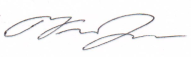 